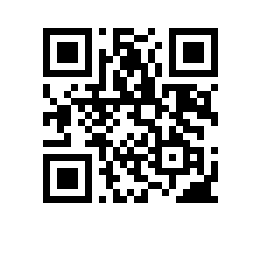 О составе государственной экзаменационной комиссии по проведению государственной итоговой аттестации студентов образовательной программы  факультета  и секретаре государственной экзаменационной комиссииПРИКАЗЫВАЮ:1. Утвердить государственную экзаменационную комиссию (далее – ГЭК) по проведению государственной итоговой аттестации студентов  курса образовательной программы  , направления подготовки , факультета ,  формы обучения в составе:председатель ГЭК – Мальцева Оксана Андреевна, заместитель исполнительного директора АНО "Музей военной истории Российского военно-исторического общества", члены ГЭК:- Инишев И.Н., ,- Деминцева Е.Б., кандидат исторических наук, заведующая Центром качественных исследований социальной политики НИУ ВШЭ,- Шулятьева Д.В., ,- Михеева А.М., редактор портала Syg.ma, - Стуликова А.О., заведующая отделом кино- и медиаискусства ГМИИ им. А. С. Пушкина. Секретарь ГЭК – ., .